РОССИЙСКАЯ ФЕДЕРАЦИЯБрянская областьДУБРОВСКИЙ РАЙОНСЕРГЕЕВСКИЙ СЕЛЬСКИЙ СОВЕТ НАРОДНЫХ ДЕПУТАТОВРЕШЕНИЕот 16 декабря 2019 года                                                                          № 31с.СергеевкаОб утверждении   проекта «Внесение изменений в Генеральныйплан муниципального образования «Сергеевское сельское поселение»Дубровского района Брянской области».В целях создания условий для устойчивогоразвития муниципального                        образования «Сергеевское сельское поселение» Дубровского Брянской области, руководствуясь Градостроительнымкодексом Российской Федерации, Федеральным законом №131-ФЗ от 06.10.2003г.«Об общих принципах организации местного самоуправления Российской Федерации», Уставом муниципального образования «Сергеевское сельское поселение», Решением Сергеевского сельского Совета народных депутатов №19 от 09.10.2019г. «О назначении публичных слушаний по рассмотрению проекта«Внесение изменений в Генеральныйплан и правила землепользования и застройки муниципального образования «Сергеевское сельское поселение»Дубровского района Брянской области», Решением Дубровского районного Совета народных депутатов №452-6 от 30.10.2018 «О передаче полномочий муниципального образования «Дубровский район» сельским поселениям, входящим в состав муниципального образования «Дубровский район» в области градостроительной деятельности , Решение Сергеевского сельского Совета народных депутатов №33 от 14.11.18 «О приеме части полномочий в области градостроительной деятельности от муниципального образования «Дубровский район», учитывая протоколы публичных слушаний №1-9 от 13.11.2019г.по рассмотрению проекта Генерального планаСЕРГЕЕВСКИЙ СЕЛЬСКИЙ СОВЕТ НАРОДНЫХ ДЕПУТАТОВРЕШИЛ:Утвердить Генеральный план муниципального образования «Сергеевское сельское поселение» Дубровского Брянской области в составе:                                                                                                 1) Том 1. Положение о территориальном планировании. Пояснительная записка.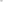             2)Том П. Материалы по обоснованию генерального плана. Пояснительная записка.3)Графические материалы            Положение о территориальном планировании:-карта границ населенных пунктов, входящих в состав Сергеевского сельского поселения -1:15 000;-карта границ функциональных зон Сергеевского сельского поселения - 1:15 000;-карта планируемого размещения объектов капитального строительства местного значения поселения: электро-, газо, водоснабжения населения, водоотведение-1:15000;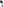 -карта планируемого размещения объектов социальной инфраструктуры и муниципального жилого фонда на территории поселения. - 1:15 000; -карта планируемого размещения объектов социальной инфраструктуры и муниципального жилого фонда на территории поселения. Фрагменты муниципального образования «Сергеевское сельское поселение» - 1: 5 000; -карта планируемого размещения объектов местного значения поселения: автомобильных дорог общего пользования, мостов и иных транспортных инженерных сооружений- 1:15 000;  Материалы по обоснованию генерального плана:(Приложение1)-карта границ территорий объектов культурного наследия - 1:15 000;-карта границ зон с особыми условиями использования территорий ,особо охраняемых территории и объектов. - 1: 15 000;-карты(схема) комплексной оценки территории с отображением территории, благоприятных для инвестиционного развития,  строительства, ведения сельского хозяйства, рекреации, развитие иных отраслей экономики -1:15 000;-карты(схема) комплексной оценки территории с отображением территории, благоприятных для инвестиционного развития,  строительства, ведения сельского хозяйства, рекреации, развития иных отраслей экономики. Фрагменты муниципального образования «Сергеевское сельское поселение» - 1: 5 000;2.Генеральный план муниципального образования «Сергеевское сельское поселение» Дубровского муниципального района Брянской области утвердить сроком на двадцать лет.3. Настоящее Решение вступает в силу со дня его опубликования. 4.Обнародовать настоящее решение в сборнике и разместить на официальном сайте Сергеевской сельской администрации в сети «Интернет»Глава муниципального образованияСергеевское сельское поселение Дубровского муниципального район Брянской области                                                                                                В.Г. Матвеец